CHRISTMAS FAYRE LUNCHEON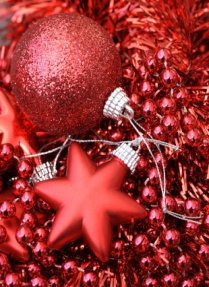 ADULT £17.50  CHILDREN 12YEARS AND UNDER £10.50STARTERSChef’s home made cherry tomato & sweet pepper soup with herb croutons and crusty breadSucculent prawns and oak smoked salmon served on crisp salad leaf, with whisky rose sauce and brown breadPan fried button mushrooms cooked in a  chardonnay and garlic cream sauce, served on toasted briochBand of fresh honey dew melon filled with winter berry compote and lemon sorbet***********MAINSTraditional Roast Turkey, sausage & bacon roll, chestnut stuffingRoast Loin of Pork, apple mash, crispy crackling and a mushroom and red wine glazePan roasted salmon fillet set on spinach and a creamy dill sauceWarm goats cheese and Mediterranean vegetable salad with pesto dressing*********** DESSERTSChristmas pudding and brandy sauceSticky toffee pudding with butterscotch sauce & vanilla ice creamHome made trifle with a shot of sparkling wineChocolate fudge cake with chocolate ice cream*********** Freshly brewed tea or coffee with mince pieSERVED 12 – 2PM & 5 – 9PM FROM DECEMBER 1ST TO 31ST EXCEPTING CHRISTMAS DAY 